Автономная некоммерческая организация дополнительного профессионального образования 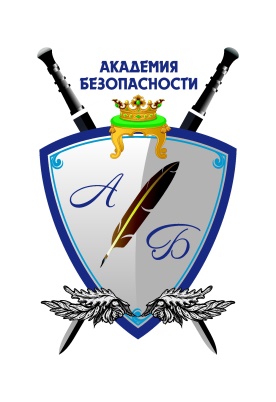 «Тверская Академия безопасности и охраны правопорядка»УТВЕРЖДАЮДиректор Академии безопасности_________________ О.Г. Федоров"____" _________________ 2018 г.ПОЛОЖЕНИЕ о хранении, использовании и защите персональных данных Клиентов1. Общие положения1.1. Настоящим Положением устанавливается порядок обработки и защиты персональных данных Граждан (далее - Клиентов), обслуживаемых по договорам, заключенных с автономной некоммерческой организации дополнительного профессионального образования «Тверская Академия безопасности и охраны правопорядка», (далее - Академия безопасности). 1.2. Настоящее Положение регламентируется Конституцией Российской Федерации, Федеральным законом "Об информации, информационных технологиях и о защите информации" N 149-ФЗ от 27.07.2006 года, Федеральным законом "О персональных данных" N 152-ФЗ от 27.07.2006 года, Постановлением Правительства РФ от 1 ноября 2012 г. N 1119 "Об утверждении требований к защите персональных данных при их обработке в информационных системах персональных данных", постановлением Правительства РФ от 15 сентября 2008 г. N 687 "Об утверждении Положения об особенностях обработки персональных данных, осуществляемой без использования средств автоматизации" и другими нормативно-правовыми актами. 1.3. Целью настоящего Положения является обеспечение защиты прав и свобод человека и гражданина при обработке его персональных данных. Настоящее Положение устанавливает обязательные для сотрудников Академии безопасности общие требования и правила по работе со всеми видами носителей информации, содержащими персональные данные Клиентов Академии безопасности. 1.5. Настоящее Положение утверждается директором Академии безопасности и является обязательным для исполнения всеми сотрудниками, имеющими доступ к персональным данным Клиента2. Обработка и хранение персональных данных2.1. Обработка персональных данных осуществляется с соблюдением принципов и правил, предусмотренных настоящим Положением и законодательством Российской Федерации. 2.2. В целях обеспечения прав и свобод человека и гражданина работник Академии безопасности (далее - Работник) при обработке персональных данных Клиента обязан соблюдать следующие общие требования: 2.2.1. Обработка персональных данных Клиента должна осуществляться на законной и справедливой основе, исключительно в целях обеспечения соблюдения законов и иных нормативных правовых актов, содействия выполнения договорных обязательств между Академией безопасности и Клиентом; 2.2.2. При определении объема и содержания обрабатываемых персональных данных Работник должен руководствоваться Конституцией Российской Федерации и иными нормативными правовыми актами. 2.2.3. Получение персональных данных может осуществляться как путем личного представления, так и путем получения их из иных источников. Все персональные данные Клиента следует получать лично, за исключением случаев, если их получение возможно только от третьей стороны. Получение персональных данных у третьих лиц возможно при условии уведомления об этом Клиента. 2.2.4. Использование персональных данных возможно только в соответствии с целями, определившими их получение. Персональные данные не могут быть использованы в целях причинения имущественного и морального вреда гражданам, затруднения реализации прав и свобод граждан Российской Федерации. 2.2.5. Не допускается объединение баз данных, содержащих персональные данные, обработка которых осуществляется в целях, несовместимых между собой. 2.2.6. При обработке персональных данных должны быть обеспечены точность персональных данных, их достаточность, а в необходимых случаях и актуальность по отношению к целям обработки персональных данных. Работник должен принимать необходимые меры либо обеспечивать их принятие по удалению или уточнению неполных или неточных данных. 2.2.7. При идентификации Клиента Работник может затребовать предъявления документов, удостоверяющих личность Клиента и подтверждающих полномочия представителя. 2.2.8. Все меры конфиденциальности при сборе, обработке и хранении персональных данных распространяются как на бумажные, так и на электронные (автоматизированные) носители информации. 2.2.9. Хранение персональных данных должно осуществляться в форме, позволяющей определить Клиента, не дольше, чем этого требуют цели обработки персональных данных. 2.2.10. Обрабатываемые персональные данные подлежат уничтожению либо обезличиванию по достижении целей обработки или в случае утраты необходимости в достижении этих целей, если иное не предусмотрено федеральным законом. 2.3. Сведения о Клиентах хранятся на бумажных носителях в помещении Академии безопасности. Для хранения носителей используются специально оборудованные помещения.2.4. Персональные данные Клиентов в электронном виде хранятся в локальной компьютерной сети Работника, в электронных папках и файлах в персональных компьютерах сотрудников, допущенных к обработке персональных данных Клиентов. 3. Организация защиты персональных данных3.1. Защита персональных данных Клиентов от неправомерного их использования или утраты обеспечивается Работником в порядке, установленном законодательством РФ. 3.2. К обработке персональных данных Клиентов могут иметь доступ только сотрудники Работника, допущенные к работе с персональными данными Клиента и подписавшие Соглашение о неразглашении персональных данных Клиента. 3.3. Работник, имеющие доступ к персональным данным Клиентов, выполняют действия по обработке персональных данных в соответствии со служебной необходимостью и возложенными на них функциями в рамках должностных инструкций. 3.4. В целях реализации условий настоящего Положения Работник назначает ответственного за организацию обработки персональных данных. 3.5. Защите подлежат: 3.5.1. Информация о персональных данных Клиента. 3.5.2. Документы на бумажных носителях, содержащие персональные данные Клиента. 3.5.3. Персональные данные, содержащиеся на электронных носителях. 3.6. Работник принимает необходимые правовые, организационные и технические меры или обеспечивает их принятие для защиты персональных данных Клиентов от неправомерного или случайного доступа к ним, уничтожения, изменения, блокирования, копирования, предоставления, распространения персональных данных, а также от иных неправомерных действий в отношении персональных данных в соответствии со статьей 19 Федерального закона от 27.07.2006 года N 152-ФЗ "О персональных данных", в том числе: 1) определяет угрозы безопасности персональных данных при их обработке в информационных системах персональных данных; 2) принимает организационные и технические меры по обеспечению безопасности персональных данных при их обработке в информационных системах персональных данных, необходимых для выполнения требований к защите персональных данных, исполнение которых обеспечивает установленные Правительством Российской Федерации уровни защищенности персональных данных; 3) применяет прошедшую в установленном порядке процедуру оценки соответствия средств защиты информации; 4) оценивает эффективность принимаемых мер по обеспечению безопасности персональных данных до ввода в эксплуатацию информационной системы персональных данных; 5) осуществляет учет машинных носителей персональных данных;  6) осуществляет поиск фактов несанкционированного доступа к персональным данным и принятие мер по данным фактам; 7) восстанавливает персональные данные, модифицированные или уничтоженные вследствие несанкционированного доступа к ним; 8) устанавливает правила доступа к персональным данным, обрабатывает в информационной системе персональные данные, а также обеспечивает регистрацию и учет всех действий, совершаемых с персональными данными в информационной системе персональных данных; 9) контролирует принимаемые меры по обеспечению безопасности персональных данных и уровня защищенности информационных систем персональных данных. 4. Передача персональных данных4.1. Передача персональных данных Клиента третьим лицам осуществляется только с письменного согласия Клиента, за исключением случаев, когда это необходимо в целях предупреждения угрозы жизни и здоровью субъекта персональных данных, при поступлении официальных запросов в соответствии с положениями Федерального закона "Об оперативно-розыскных мероприятиях", при поступлении официальных запросов из налоговых органов, органов Пенсионного фонда России, органов Федерального социального страхования, судебных органов, а также в случаях, предусмотренных иными федеральными законами. 4.2. Передача персональных данных Работником третьим лицам может допускаться только в целях выполнения задач, соответствующих объективной причине сбора этих данных. 4.3. При передаче персональных данных Клиентов третьим лицам Работник обязуется предупредить лиц, получающих персональные данные Клиентов, о том, что эти данные могут быть использованы лишь в целях, для которых они сообщены, и требовать от этих лиц подтверждения того, что это правило соблюдено. Лица, получающие персональные данные Клиентов, обязаны соблюдать режим конфиденциальности. Данное положение не распространяется в случае обезличивания персональных данных и в отношении общедоступных данных. 4.4. Не допускается отвечать на вопросы, связанные с передачей информации, содержащей персональные данные, по телефону или факсу.5. Обязанности Работника и Клиента5.1. Работник обязуется: 5.1.1. Обеспечить защиту персональных данных Клиентов от их неправомерного использования или утраты в порядке, установленном законодательством РФ. 5.1.2. Осуществлять обработку персональных данных Клиентов исключительно в целях оказания законных услуг Клиентам. 5.1.3. Не получать и не обрабатывать персональные данные Клиента о его расовой, национальной принадлежности, политических взглядах, религиозных или философских убеждениях, состоянии здоровья, интимной жизни, за исключением случаев, предусмотренных законом. 5.1.4. Обеспечить возможность Клиенту или его представителю ознакомиться с настоящим Положением и их правами в области защиты персональных данных. 5.1.5. В случае реорганизации или ликвидации Работника обеспечить учет и сохранность документов, порядок передачи их на государственное хранение в соответствии с правилами, предусмотренными действующим законодательством Российской Федерации. 5.1.6. По требованию Клиента или его законного представителя предоставить полную информацию о его персональных данных и обработке этих данных. 5.2. В целях обеспечения достоверности персональных данных Клиент обязан: 5.2.1. При заключении договора предоставить Работнику полные и достоверные данные о себе. 5.2.2. В случае изменения сведений, составляющих персональные данные Клиента, незамедлительно предоставить данную информацию Работнику.6. Ответственность за нарушение норм, регулирующих обработку персональных данных6.1. Академия безопасности несет ответственность за персональную информацию, которая находится в его распоряжении и закрепляет персональную ответственность сотрудников за соблюдением установленного режима конфиденциальности. 6.2. Каждый сотрудник, получающий для работы документ, содержащий персональные данные Клиента, несет единоличную ответственность за сохранность носителя и конфиденциальность информации. 6.3. Любое лицо может обратиться к Работнику с жалобой на нарушение норм данного Положения и действующего законодательства по вопросам защиты персональных данных. Жалобы и заявления по поводу соблюдения требований обработки данных рассматриваются в 5-дневный срок со дня поступления. 6.4. Лица, виновные в нарушении норм, регулирующих получение, обработку и защиту персональных данных Клиентов, несут дисциплинарную, административную, гражданско-правовую или уголовную ответственность в соответствии с федеральными законами.С Положением ознакомлен:	____________________ С.А. Рябкин 10.01.2018 года____________________ В.В. Кулагин 10.01.2018 года____________________ О.В. Шувалова 10.01.2018 года____________________ А.С. Мяло 10.01.2018 года____________________ М.А. Михайлов 10.01.2018 года